The effects of gymnastics and whole-body vibration exercises on some physical fitness parameters Nurcan Demirel Received Date:  05 / 03 / 2015	 	Accepted Date: 28 / 03 / 20161. IntroductionVibration exercises are used as a performance improvement method in sports and exercise sciences, especially after the year of 2000. It attracted the attention of researchers as a special exercise and workout method. Therefore, vibration exercises are currently part of many sports centers’ programs as a popular exercise type. The effect of vibration exercise or of its training depends on the characteristics of the vibration (Kin İşler, A. 2007). Vibration is used in two different methods as an exercise and a training method. The first method is called “local vibration” practice. In this method, the vibration can be applied directly on the widest surface of the muscle needed for workout or on the tendon. Moreover, it can be applied by a hand-held vibration source. In the second method, which is called “whole-body vibration (WBV)”, the vibration is applied by a vibration source, which is away from the target muscle (Demirel, N. et al. 2009, Demirel, N. 2009, Hannah, R. et al. 2013, ). The importance of vibration exercises is the fact that they cause involuntary consecutive muscle contractions. These movements taking place in muscles cause tension in the tendons as well. This tension also helps beneath-abdominal muscles which are called “deep muscles”, spinal muscles and facial muscles work. Therefore, vibration exercises strengthen the muscles by working them deeply in short periods of time (Bosco, C. et al. 1999).Therefore, the purpose of this research is to comparatively analyze whether gymnastics exercises combined with whole body vibration exercises have an effect on physical fitness parameters. 2. Material and method2.1. ParticipantsTwenty two untrained male college students who enrolled in Physical Education and Sports program participated in this research. Average age of the subjects was 21.4 ± 2.4 years and average height was 1.75 ± 5.6 cm. Participants were randomly assigned to three groups; gymnastics and whole-body vibration exercise group (GWBVEG, n=7), gymnastics exercise group (GEG, n=8), control group (CG, n=7). There were no significant differences among the groups’ baseline values of physical fitness parameters and body compositions (p>0.05).To be eligible to participate in the study, subjects were required to meet the following criteria: 1) Participants’ age ranging between 20-25 years old.2) Participants not involving in any sport activities except for gymnastics class in their degree program.3) Participants not being involved in any vibration and strength training for the targeted muscles during the six-month period prior to starting the exercise.4) Participants not having any medical obstacle to use the vibrations-work-out tool or any back problems.Written informed consent was obtained from all subjects after they had received a full explanation of the study procedures. Subjects did not change their usual daily activity during the period of the study. The study was performed in accordance with the Helsinki Declaration of 1975, and was approved by the Ethical Committee of the University.2.2. ProceduresStudy designIn this study, “pre-test, post-test controlled group” model was used.Table 1. Exercise protocolAfter the pre-test, the subjects in the GWBVEG and GEG groups performed six-weeks of exercise training (Table 1), while the CG did not participate in any exercise training. During the training, all subjects were under direct supervision and were instructed on how to perform each exercise. A Power-Plate vibration platform (Pro 5, USA) was used to superimpose WBV on voluntary exercise.2.3. MeasuresMeasurements of the participants' anthropometrics and physical fitness evaluations were made between 08:00-10:00 in the morning, without any liquid and food intake during 12-hours prior to the measurements. Measurements were taken while the participants had standard workout clothes (short and t-shirt) and no shoes on them.Aerobic-Power Measurement:Participants' aerobic-power was measured by 20 meter Shuttle Run-Test (The 20-MST was developed by Leger and Lambert (1982.)20 in terms of ml/kg/min by calculating their maxVO2 value.Leg-Strength Measurement:In measuring participants' leg-strengths, back and leg dynamometer (TK-5402 Takei, Japan) was used. Dynamometer was calibrated according to the leg length of the participant, then the participant applied maximum strength on the tool. The best result received by the participant after two trials was accepted as the highest value.Right/Left Hand-Strength Measurement:In measuring participants' right and left hand-strengths, hand dynamometer (Lafayette Instrument Company, USA) was used. The best result received by the participant after two trials was accepted as the highest value.Flexibility Measurement:Sit and Reach Test (TKK 5103 Trunk Flexion Meter, Japan) was used to determine the participants' flexibility. The test was repeated 3 times and the best result was accepted as the flexibility value.2.4. Analysis 	Non-parametric tests were used to analyse the data, which does not indicate normal distribution and homogeneity. Wilcoxon Signed Ranks Test was used to see the difference between the dependent groups and Mann Whitney U test was used to see the difference between the independent groups. Statistical analysis was carried out using SPSS version 18.0 (SPSS, Inc., Chicago, IL, USA).Data are presented as means ± SD and significance level was set at P<0.05.2.5. ResultsWhen the GWBVEG group’s pre-and post tests of physical performance values were compared as of Table 2; significant differences were observed in leg strength (161.5±22.4 kg and 188.6±22.9 kg, respectively), right (44.0±5.4 kg, 48.4±4.9 kg) left hand strengths (40.8±3.9 kg, 43.9±3.0 kg), flexibility (31.3±3.1cm and 34.4±3.7 cm, respectively) (p<0.05). When the pre and post tests for GEG Group’s physical performance values were compared; while there was significant difference in leg strength (125.2±28.0 kg, 139.6±30.2 kg) and flexibility (31.4±5.4 cm, 35.8±5.3 cm) values, no significant difference was observed in others (p<0.05). When the pre and post tests for the CG Group’s physical performance values were compared; while there was signicant difference in aerobic power (47.9±2.9 kg/m2, 43.9±5.2 kg/m2) and leg strength (156.9± 22.1 kg, 121.9± 49.7 kg), no significant difference was observed in others. Table 2. Comparison of the Pre-and Post Tests for Physical Performance Values of the Groups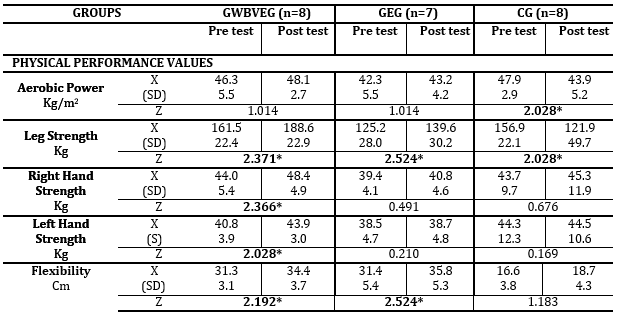 *p<0.05Table 3. Comparison of Post Tests for Physical Performance Values of the Groups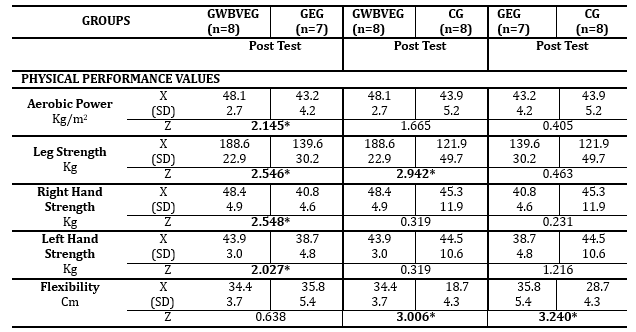 *p<0.05When the post tests for GWBVEG and GEG Groups’ physical performance values were compared as of Table 3; while no significant difference was observed in flexibility (34.4±3.7 cm, 35.8± 5.4 cm) value, there were significant differences in other values (p<0.05). When the post tests for the physical performance of the GWBVEG and CG groups were compared; it was found that while there was significant difference in leg-strength (188.6± 22.9 kg, 121.9± 49.7 kg) and flexibility values (34.4± 3.7 cm, *18.7± 4.3 cm) (p<0.01), other values had no significant difference. When the post-tests for the the physical performance values of the GEG and CG Groups were compared; there was a significant difference in flexibility (35.8± 5.4 cm, 28.7± 4.3 cm (p<0.05), while others had no significant difference. 3. Discussion In a study conducted by Delecluse, et al. (2003), 67 inexperienced female subjects were divided into four groups as Whole Body Vibration (WBV, n=18), Placebo (PL, N=19), Resistance Workout (RES, N=18), Control (CO, N=12). Isometric strength. Dynamic strength and knee extensors' ballistic strength were measured before and after a 3-times a week applied exercise program during 12-weeks period time. WBV and placebo groups' exercises on vibration platform were static and dynamic knee extensor exercises by shortening the recess interval intensity or amplitude (2.5-5 mm), or by increasing the vibration frequency (35-40 hz). Although the exercises in the PL Group were done on vibration platform, only the sound of the engine was heard and a slight shake was felt. In the RES Group, knee extensors were worked out by dynamic leg-press and leg- extension exercises. In WBV and RES groups, isometric and dynamic knee extensor strength were increased respectively (16.6 _ 10.8%;9.0 _ 3.2%) ve (14.4 _ 5.3%; 7.0 _ 6.2%). Bounce strength was increased significantly only in WBV Group (7.6 _ 4.3%). In conclusion, it was assumed that the increase in muscle activities resulted from stimulating the propriospinal tracts that occurred in WBV arose from gaining strength through resistance exercises in the knee extensors of the untrained individuals (Delecluse, C., Roelants, A., Erschueren, S. 2003).In another study conducted by Delecluse, et al. (2005), the participants who were 20 experienced sprint athletes composed of 13 males and 7 females, ranging between the ages of 17-30, were divided randomly into two groups as Whole Body Vibration (WBV, n=10, 6 male, 4 female) and Control group (CG, n=10, 7 male, 3 female). While the CG group attended the traditional training program existing in the 5-weeks trial period, the WBV group applied the WBV program 3-days a week before their training, in addition to their traditional workout. The vibration workout included static and dynamic leg exercises with no weight, which were applied on the vibration platform. According to the research findings; isometric and dynamic knee extensor and flexor strengths did not show any difference between the two groups. In addition, the duration for the initial action, start speed, initiation span and sprint run speed did not significantly change in the two groups. In conclusion, a 5-week WBV workout that was added to the traditional exercise program did not increase the speed-strength performance of the sprint athletes (Bogaerts, A. 2006, Delecluse, C., Roelants, M., Diels, R., Koninckx, E., Verschueren, S. 2005).The purpose of the research conducted by Paradisis, et al. (2005) was to study the effect of a 6-week-vibrational training on sprint kinetics and explosive strength performance. 24 participants (12 males, 12 females) joined the research and they were divided into two groups as control (CO) and experimentation (WBV) groups. WBV group exercised on vibration platform during a 6-weeks period, 3 days per week, 16-30 minutes per day. While the amplitude of the vibration platform was 2.5mm, its momentum was 2.28g. The sprint performance was measured by 60m test and during the test; run time, run speed, step length and step sequence were measured. The explosive strength performance was determined by a vertical jumping test which in turn determines sprint height and sprint count at 30 seconds. Performances for 10m, 20m, 40m, 50 m and 60 m showed significant increase by 2.7% after 6-weeks WBV. While the step length and run speed increased by 5.5% and 3.6 %, step sequence decreased by 3.3% (p<0.05). While sprint height rose by 3.3%, explosive strength endurance increased by more than 7.8%. In conclusion, 6-weeks WBV resulted in significant differences in run kinematics and explosive strength performance (Paradisis, G., Tziortzis, S., Zacharogiannis, E. 2005).The purpose of the referred study conducted by Roelants, et al. (2004) was to determine and compare the effects of Whole Body Vibration (WBV) and fitness exercise performed during 24-weeks period and 3 times per week on body composition and muscle strength. 48 untrained females (age 21.3 +/- 2.0) participated in this study. WBV group (n=18) did weightless static and dynamic exercises on vibration platform. The Fitness Group (n=18) participated in standard cardiovascular (15-40 min.) and resistance workout program (20-8RM). The Control Group did not participate in any exercise program. The WBV and the Fitness groups produced significant strength increase. As a result; 24 WBV brought a slight increase in extensor strength. Strength increase was similar after vibration exercise and fitness program (Roelants, M., Delecluse, C., Verschueren, S. 2004).When studies investigating the chronic effects of WBV were reviewed, it was observed that WBV as a workout model was applied at least 10 days, and at most during 6 months periods. While WBV being applied for short periods of 10 days resulted in increases of the average strength, strength-out and sprint height; its 3-5 days application during 6 months period caused significant increases in explosive strength, isometric and isokinetic strength and sprint height. When the acute and chronic effects of vibration application on flexibility studies were reviewed for; it was observed that the applied vibration resulted in significant progress (Akimoto,   T. et al. 2003, Cardinale, M., Lim, J. 2003, Fjeldstad, C. 2009, Kerschan-Schindl, K.S. et al. 2001, Konak, A., Çiğdem, Y. 2005, Lamont, H.S. 2007, Paradisis, G., Zacharogiannis, E. 2007, Rubin, C. et al. 2003, Russo, C.R. 2003). In a study where acute WBV in different frequencies (25, 34, 44 and 47 hz) and at steady amplitude (3-5 mm) on movement width were used; while significant progress was observed on right leg for 34, 44 and 47 hz, there was no significant progress for 24 hz. Moreover, it was reported that tension exercises which were applied with local vibration (3 mm, 44 hz) and without vibrational workout during 3 weeks, 3 days per week with 2-4 repetitions and 6-7 seconds resulted in the increase of the leg’s flexibility by 2.4% without vibration and by 8.9% with vibrational application. It is explained that one reason for the observed development in flexibility through acute and chronic vibration application can be the increase in pain threshold as a result of the vibration and accordingly, the decrease in the pain during movement of the stretching. During the stretching movements, the experimental subjects may have forced themselves to the limit and this might result in the increase of the range of motion and flexibility. Furthermore, researcher proposed that another reason for the progress achieved in flexibility could be the fact that the application of vibration caused vasodilatation in the vessels and this in turn may have resulted in the increase of blood circulation and muscle temperature (Burns, P.A. et al. 2005, Cardinale, M., Rittweger, J. 2006).In a study by Kinser et al. (2008), conducted with 22 female Gymnasts athletes with their ages ranging between 11.3 ± 2.6 years old and their body weights ranging between 35.3 ± 6.11 kg; In this study, flexibility, explosive strength and simultaneous vibration-stretching effects were investigated. It was concluded that although vibration and stretching will not alter the explosive strength, they can still increase the flexibility to a large extent (Kinser Ann, M. et al. 2008).The study conducted by Frank, H., Moos, B. (2003) was designed to investigate the short-term effects of the 8-weeks Whole Body Vibration (WBV) protocol on female competitors’ muscle performance and flexibility. 26 young female athletes (21-27 years old) were randomly divided into vibration and control groups. Vibration practice was performed by sitting on vertical vibration platform for 3 days per week during a total of 8 weeks. As a result, after 8 weeks of WBV training; bilateral knee extensor strength, vertical jump and flexibility of the young female athletes significantly increased while there was no change in the control group Frank, H., Moos, B. (2003). This study’s results support the results of present research.The purpose of the research made by Sands et al. (2006) which was carried out with 10 elite male gymnasts, was to determine whether there was static vibration support in static stretching or not. As a result, the vibration in elite male gymnasts demonstrated that it can be a promising tool, which increases movement width beyond the flexibility that was achieved by static stretching (Sands, W.A., Mcneal, Jeni R., Stone, Michael H., Russell, Elizabeth M., Jemn, Monem. 2006). These findings show similarity with the literature and with the findings of our research. 4. Conclusions It should be considered that vibration trainings lead to special adaptations on human skeletal muscles and have importance on strength development (Michael, J. et al. 2014).The characteristics of vibration include the above-mentioned implementation methods of vibration and its intensity. The two most important factors, which determine the intensity of the vibration are frequency and amplitude. As known; soft tissues, muscles, bones and joints in the human body have the feature of resisting to the mechanical energy produced as a result of vibration up to a certain level, of extinguishing this energy and of absorbing it. From this point, it emerges that during the application of WBV vibration, since the source of vibration is far from the target muscle, a portion of the frequency and amplitude for that applied vibration is absorbed by the soft tissues, muscles, bones and joints; and therefore, the intensity of vibration, which reaches the target muscle and causes a vibration on it, cannot be clearly determined. However, it can be more precisely said that, during local application of vibration, since the vibration is applied directly to the muscle or to the tendon, the achieved effect is created by the intensity of the applied vibration (Demirel, N. 2009, Cardinale, M., Lim, J. 2003, Osawa, Y., Oguma, Y. 2011, Torvinen, S. 2003, Verscheuren, S. et al. 2004, Yılmaz, C. 1997, Zhang, L. et al. 2014).Exercise protocol is important for these exercises. Many researchers pointed out the importance of vibration training for strength workout (Cardinale, M., Lim, J. 2003, Power Plate Next Generation 2009, Show, C.C. 2005). When the literature is reviewed, it becomes clear that the effects of vibration training usually were examined on sedentary lifestyle and on athletes; our study examined its effects especially with gymnastics, and our findings were interpreted in relation to and in the light of the information received from literature. Therefore, its contribution to the sport of gymnastics is extremely important. It can be observed from this study that, when averages are examined, vibration exercise had positive effect on most parameters and statistically significant differences as well. The reason for this can be the fact that the exercise period might not have been sufficiently long. Therefore, repeating this study for different exercise periods will strengthen our research.AcknowledgmentsWe are grateful to our study participants for their willing cooperation and the considerable time that they spent in participating in this study.ReferencesAkimoto T, Kumai Y, Akama T, Hayashi E, Murakami H, Soma R, Kuno S, Kono I. (2003). Effects of 12 months of exercise training on salivary secretory IgA levels in elderly subjects,Br J Sports Med;37:76-79. Bogaerts A, Verschueren, S, Delecluse, Claessens, AL,  Boonen S. (2006). Effects of Whole Body Vibration Training on Postural Control in Older Individuals. Poster Presentation at Egrepa International Conference. Bosco C, Cardinale M, Tsarpela O, Locatelli E. (1999). “New Trands in Training Science: The Use of Vibrations for Enhancing Performance., New Studies in Athletics. New Studies in Athletics, Vol.14, No.4, pg.55-62.Burns PA, Beekhuizen KS, Facsm JPL. (2005). Acute Effects of Whole-Body Vibration and Bicycle Ergometry on Muscular Strength and Flexibility: 1344 Board #199 3:30 PM - 5:00 PM, Medicine & Science in Sports & Exercise: May - Volume 37 - Issue 5 - p S262-S263. Cardinale M, Lim J. (2003). Electromyography Aktivity of Vastus Lateralis Musle During WholeBody Vibrations of Different Frequencies, Journal of Strength and Conditioning Reserch, 17(3), 621-624. Cardinale M, Lim J. (2003). The Acute Effects of Two Different Whole Body Vibration Frequencies on Vertical Jump Performance, Med Sport; 56:287-92. Cardinale M, Rittweger J. (2006). Vibration Exercise Makes Your Muscles and Bones Stronger: Fact Or Fiction? J Br Menopause Soc. Mar;12(1):12-8. Delecluse C, Roelants A, Erschueren S. (2003). Strength Increase after Whole-Body Vibration Compared with Resistance Training., Medicine&Science in Sports & Exercise: June  - Volume 35 - Issue 6 - pp 1033-1041. Delecluse C, Roelants M, Diels R, Koninckx E, Verschueren S. (2005). Effects of Whole Body Vibration Training on Muscle Strength and Sprint Performance in Sprint-Trained Athletes., Int J Sports Med; 26: 662-668, DOI: 10.1055/s-2004-830381. Demirel N, Kaya F, Biçer B, Erzeybek M, Özen Ş, Pınar S. (2009). The Effects of The Whole Body Vibration Exercises on Body Composition Markers in Female., 11th ICHPER●SD Europe Regional Congress & expositons., April 22-24, Lara, Antalya-Turkey. Demirel N. (2009). Menopoz Öncesi Bayanlarda Tüm Vücut Titreşim Antrenmanının Yaşlanmanın Geciktirilmesi Üzerine Etkisinin İncelenmesi., Marmara Üniversitesi Sağlık Bilimleri Enstitüsü-Beden Eğitimi ve Spor Anabilim Dalı, Yayınlanmamış Doktora Tezi, Danışman: Salih Pınar.Fjeldstad C, Palmer I, Bemben M, Bemben D. (2009). Whole-Body Vibration Augments Resistance Training Effects on Body Composition in Postmenopausal Women, Maturitas, Volume 63, Issue 1, Pages 79-83. Frank H, Moos B. (2003). Effects of Vibration Training on Cellulite., Sanaderm Professional Clinic for Skin Illnesses and Allergies, Bad Mergentheim, Germany. Hannah R, Minshull C, Folland JP. (2013). Whole-Body Vibration Does Not İnfluence Knee Joint Neuromuscular Function or Proprioception., Scandinavian Journal of  Medicine &Science in Sports., Volume 23, Issue 1, Pages 96-104.Kerschan-Schindl KS, Grampp C. Henk H, Resch E. Preisinger V. Fialka-Moser and H. Imhof. (2001). Whole-Body Vibration Exercise Leads to Alterations in Muscle Blood Volume, Clinical Physiology, 21, 3, 377±382·Ó Blackwell Science Ltd. Kin İşler A. (2007). Titreşimin Performansa Etkisi., Spor Bilimleri Dergisi Hacettepe J. of Sport Sciences, 18 (1), 42-56. Kinser Ann M, Ramsey Michael W, O'Bryant Harold S, Ayres Christopher A, Sands William A, Stone Michael H. (2008). Vibration and Stretching Effects on Flexibility and Explosive Strength in Young Gymnasts., Medicine & Science in Sports & Exercise., Volume 40 - Issue 1 - pp 133-140. Konak A, Çiğdem Y. (2005). Yaşlılık Olgusu: Sivas Huzurevi Örneği, C.Ü. Sosyal Bilimler Dergisi, Mayıs Cilt: 29 No:1 23-63. Lamont HS, Bemben MG, Bemben DA, Cramer JT, Shehab RL, Anderson MA. Related Articles. (2007). The Effects of Six Weeks Periodized Resistance Training With or Without Whole Body Vibration., Med Sci Sports Exerc., May;39(5 Suppl):S296. Michael J, Hamlin MJ, Fraser M, Catherine A. Lizamore CA, Draper N, Shearman JP, 3 and NE Kimbe. (2014). Measurement of Cardiorespiratory Fitness in Children from Two Commonly Used Field Tests After Accounting for Body Fatness and Maturity., Hum Kinet. 2014 Mar 27; 40: 83–92. Published online 2014 Apr 9. doi:  10.2478/hukin-2014-0010., PMCID: PMC4096080.Osawa Y, Oguma Y. (2011). Effects of Whole-Body Vibration on Physiological Responses to One Bout of Resistance Training., Journal of Exercise Physiology (online)., Volume 14., Number 2.Paradisis G, Tziortzis S, Zacharogiannis E. (2005). The Effects of Six Week Whole Body Vibration Training on Sprint. Medicine and Science in Sport and Exercise. V (37); p193-194. Paradisis G, Zacharogiannis E. (2007). Effects of  Whole-Body Vibration Training On Sprint Running Kinematics And Explosive Strength Performance, Journal of Sports Science and Medicine. 6, 44-49. Power Plate Next Generation, User Manual. www.POWER-PLATE.COM Roelants M, Delecluse C,  Verschueren S. (2004). M. Whole-Body-Vibration Training Increases Knee-Extension Strength and Speed of Movement in Older Women. Int J Sports Med. Jun, Vol. 52 Issue 6, p901-908, 8p. Rubin C, Pope M, Fritton JC, Magnusson M, Hansson T, McLeod K. (2003). Transmissibility of 15-hertz to 35-hertz Vibrations to The Human Hip And Lumbar Spine: Determining The Physiologic Feasibility of Delivering Low-Level Anabolic Mechanical Stimuli to Skeletal Regions At Greatest Risk of Fracture Because of Osteoporosis, Spine. Dec 1;28(23):2621-7. Russo CR, Lauretani F, Bandinelli S, Bartali B, Cavazzini C, Guralnik JM, Ferrucci L. (2003). High Frequency Vibration Traning Increases Muscle Power in Postmenopausal Women. Arch Phys Med Rehabil; 84: 1854-7.  Show CC. (2005). Biomechanical Study on A New Training Machine and Method for Power and Strength., Journal of Mechanics in Medicine and Biology, Vol. 5, No. 2., 243–25.Sands WA, Mcneal Jeni R, Stone Michael H, Russell Elizabeth M, Jemni Monem. (2006). Flexibility Enhancement with Vibration: Acute and Long-term., Medicine & Science in Sports & Exercise., Volume 38 - Issue 4 - pp 720-725. Torvinen S. (2003). Effect of Whole Body Vibration on Muscular Performance, Balance, and Bone. Academic dissertation, University of Tampere, Finland.Verscheuren S, Roelants M, Delecluse C, Swinnen S, Vanderscheuren D,  Boonen S. (2004). Effect of 6-Month Whole Body Vibration Training on Hip Density, Muscle Strength and Postural Control in Postmenopausal Women: A Randomized Controlled Pilot Study., Journal of Bone and Mineral Research (Vol. 19 (3). Yılmaz C. (1997). Osteporoz, Bilimsel Tıp Yayınevi, Ankara. Zhang L, Weng C, Liu M, Wang Q, Liu L, He Y. (2014). Effect of whole-body vibration exercise on mobility, balance ability and general health status in frail elderly patients: a pilot randomized controlled trial., Clin Rehabil, Volume 28, Issue 1, January 2014 28: 2, doi:10.1177/0269215513516908.AbstractThe purpose of this study was to comparatively analyze the effects of 6 weeks of gymnastics and whole-body vibration exercises on some physical fitness parameters. Twenty-two male subjects participated in this research (Age average 21.4 ± 2.4 and height average 1.75 ± 5.6 cm). Participants were randomly assigned to three groups; Gymnastics and Whole-body Vibration Exercise Group (GWBVEG, n=7), Gymnastics Exercise Group (GEG, n=8) and Control Group (CG, n=7). Muscle strength, endurance and flexibility were measured before and after 6 week-exercise periods. For data analyses Wilcoxon Signed Ranks Test was used in order to look at the differences among the dependent groups and Mann Whitney U test was used in order to to look at the differences among the independent groups. When the groups’ post-tests for physical performance values were compared, it was observed that the improvement of muscle strength and endurance values of the GWBVEG group was significantly higher than the one for GEG and CG groups (p>0.05). As a result, it is suggested that the whole-body vibration in gymnastics can be considered as some important criteria for the improvement of endurance, muscle strength and flexibility.Keywords: Whole Body Vibration, Gymnastics, Endurance, Strength, Flexibility GROUPSEXERCISEINTERVAL AND PERIODINTENSITYCWBVEGCalvesDeep SquatLunge (Right)Lunge (Left)Lateral Abdominals (Right)Lateral Abdominals (Left)Abdominal CrunchPush UpTriceps DipHamstring Stretch1 x 6035 Hz - Low / HighGEG GROUPCalvesDeep SquatLunge (Right)Lunge (Left) Lateral Abdominals (Right)Lateral Abdominals (Left)Abdominal CrunchPush Up Triceps DipHamstring Stretch1 x 60Body WeightCG-